ПРОЄКТ Назва проєкту (не більше 15 слів): «Школа – зона безпеки й комфорту»2. ПІБ автора/авторки або команди авторів проєкту: Кучер Максим 3. Сума коштів на реалізацію проєкту:  22983 грн. 4. Тематика проєкту:  покращення закладу загальної середньої освіти та його території5. Місце реалізації проєкту (адреса, територія навчального закладу, приміщення, кабінет): Рівненська загальноосвітня школа І-ІІІ ступенів № 9 Рівненської міської ради, коридори 1 і 2 поверхів.6. Мета та цілі проєкту (не більше 50 слів ):Мета: створити безпечний простір для учасників освітнього закладу.Цілі: розпочати встановлення камер відеоспостереження на першому та другому поверхах.7. Потреби яких учнів задовольняє проєкт (основні групи учнів, які зможуть користуватися результатами проєкту, як ними буде використовуватись проєкт, які зміни відбудуться завдяки користуванню результатами реалізованого проєкту): прямими користувачами проєкту є учні та педагоги школи, непрямими – батьки та інші відвідувачі ЗОШ № 9.8. Часові рамки впровадження проєкту (скільки часу потрібно для реалізації):1-2 місяці 9. Опис ідеї проєкту(проблема, на вирішення якої він спрямований; запропоновані рішення; пояснення, чому саме це завдання повинно бути реалізоване і яким чином його реалізація вплине на подальше життя навчального закладу. не більше 500 символів):      Безпека дітей у школі – це гостре питання сучасності на державному рівні, адже мало не щодня з’являється сумна статистика про цькування учнів, конфліктні ситуації, крадіжки особистого майна, поширення наркотичних засобів, психотропних речовин та інше. Коли справа доходить до з’ясування обставин – більшість фактів або просто вигадані, або невідомі через відсутність доказів, і довести провину кривдника майже неможливо.     Відео нагляд дозволить швидко реагувати на випадки проникнення до освітнього закладу сторонніх, підозрілих людей, вчасно та оперативно, неупереджено реагувати на конфлікти, з'ясовувати деталі, причини і навіть попереджати небезпечні ситуації.      Система внутрішнього відео нагляду буде встановлена в коридорах 1 і 2 поверхів, де навчаються початкові та середні класи.10. Очікувані результати від реалізації проєкту: Після встановлення внутрішніх камер відеоспостереження набагато швидше й простіше відстежити події, що відбулися, а також з’ясувати інформацію про причетних до цього осіб.  Дане обладнання сприятиме підвищенню рівня дисципліни учнів, допоможе зберігати шкільне майно.Звичайно, проєкт не застрахує від усіх конфліктів та інших негативних проявів. Але практика інших країн, які впроваджують у школи відео нагляд, свідчить про покращення шкільного мікроклімату. 11. Коментар/Додатки до ідеї проєкту (за потреби):Доставку й деякі види монтажних робіт виконають батьки за власний кошт.12. Орієнтовна вартість (кошторис) проєкту (всі складові проєкту та їх орієнтовна вартість)13. Чи потребує проєкт додаткових коштів на утримання об’єкта, що є результатом реалізації проєкту (наприклад, витрати на прибирання, електроенергію, водопостачання, поточний ремонт, технічне обслуговування)?____ так +____ ніКороткий опис та оцінка суми річних витрат:Електроенергія – 200 КВт14. Додатки (фотографії, малюнки, схеми, описи, графічні зображення, додаткові пояснення тощо), вказати перелік: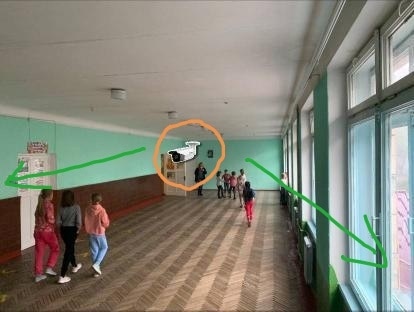 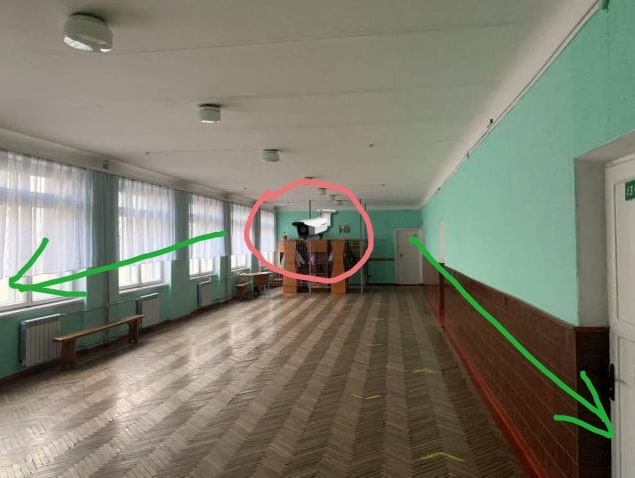 Номер та назва навчального закладуРівненська загальноосвітня школа І-ІІІ ступенів № 9 Рівненської міської радиІдентифікаційний номер проєкту1№пор.НайменуваннявитратОдиницявимірю-ванняКіль-кість,од.Вартість заодиницю,грнВсього,грн1Камера відеоспостереження DH-IPC-HFW2230SP-S-S2 (2.8 мм)шт42184 грн.8736 грн.2Монітор SAMSUNG C27R500 (LC27R500FHIXCI)шт15299 грн.5299 грн.3Жорсткий диск Seagate Skyhawk 4TB VX007шт13598 грн.3598 грн.4Кабель Вита пара FinMark UTP cat 5E 4x0.5мм PVCшт120 м/п10 грн.1200 грн.5Блок живлення Full Energy BGM-125Rшт1257 грн.257 грн.6Пасивний прийомопередавач відеошт193 грн.93 грн.7Мишка шт1300 грн.300 грн.8Витратні матеріали 2000 грн.2000 грн.9Монтажні роботи 11500 грн. 1500 грн.Всього22983 грн.